Муниципальное бюджетное  общеобразовательное учреждениесредняя общеобразовательная школа №5 г.АлагираПРИКАЗот 02.09.2019г.                                                                                          № 80  ОД О создании антитеррористической группыВ соответствии с приказом Министерства образования и науки РФ  от 21 июня 2005 г.  №181,п р и к а з ы в а ю:1.Создать комиссию антитеррористической группы (АТГ).2.Утвердить комиссию в следующем составе:- Купеева Аза Савлоховна –           директор школы; председатель комиссии- - -  -- Тогузов Казбек Таймуразович –        преподаватель ОБЖ; зам. председателя - Хестанова Ольга Викторовна –         зам.директора по УВР;-  Цаболова Рита Владимировна.  –      зам.директора по УВР;-  Айларова  Ирина Станиславовна –  зам директора по ВР;- Икаева Марина Геннадиевна- зам.директора по дошкольному образованию - Хасиев Казбек Камболатович      –    зам.директора по АХР; -  Хацаева Людмила Хаджимуратовна-     председатель ПК3. Группе проводить работу по предупреждению терроризма среди    педагогического и ученического коллектива МБОУ СОШ№ 5 г. Алагира , СП МБОУ СОШ №5 г. Алагира детский сад «Академия детства».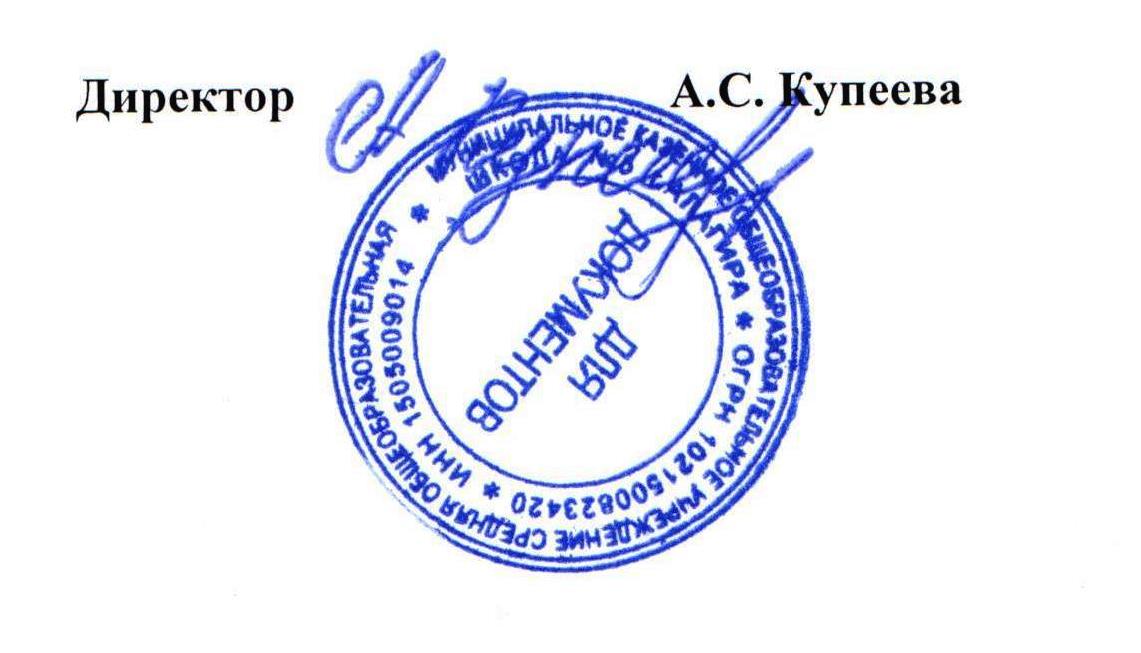 Муниципальное  бюджетное общеобразовательное учреждениесредняя общеобразовательная школа №5 г.АлагираПРИКАЗ От 02.09.2019г.                                                                                            №  81  ОДОб организационных мероприятиях   поантитеррористической защите  МБОУ СОШ №5 г. Алагира В целях организации антитеррористической защиты МБОУ СОШ № 5 г. Алагира,п р и к а з ы в а ю:1.  Усилить контроль  за безопасностью организации образовательного процесса.Провести производственную учебу  03 .09.2019 г. по теме: «Работа в условиях террористической опасности».Классным руководителям провести ЧКР, уроки ОБЖ  и ознакомить обучающихся  со всеми памятками поведения в условиях ЧС. Определить список контактных телефонов, куда можно звонить в минуты опасности.Принять действенные меры по усилению антитеррористической пропаганды среди участников образовательного процесса. В этих целях оформить в фойе и классных кабинетах информационные стенды.Совместно с представителями органов внутренних дел разработать «Комплексные программы» по подготовке и проведению учебно – тренировочных мероприятий «Антитеррор». Предусмотреть в программе мероприятия лекции, практические занятия включающую отработку алгоритма действий обучающихся, педагогов в чрезвычайной ситуации (в условиях теракта), обучение правилам оказания первой медицинской помощи, профилактические беседы по предотвращению ложных анонимных звонков о наличии взрывных устройств в образовательных учреждениях. Даты проведения учебно – тренировочных мероприятий и программу согласовать с РУО и довести до всех участников образовательного процесса.Тогузова К.Т., преподавателя ОБЖ  назначить ответственным за охрану и здоровье детей во время проведения тренировочных мероприятий. Хасиеву К.К.,  заместителю директора по АХЧ  составить график дежурства техработников.Айларовой И.С. заместителю директора по воспитательной работе составить график дежурства классных руководителей, учителей и  обучающихся  9-11 классов.2.Контроль  за исполнением данного приказа оставляю за собой. 